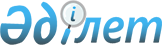 Азаматтық қызметші болып табылатын және ауылдық жерде жұмыс істейтін денсаулық сақтау, әлеуметтік қамсыздандыру, білім беру, мәдениет, спорт және ветеринария саласындағы мамандар лауазымдарының тізбесін айқындау туралы
					
			Күшін жойған
			
			
		
					Қарағанды облысы Осакаров ауданының әкімдігінің 2016 жылғы 1 сәуірдегі № 17/02 қаулысы. Қарағанды облысының Әділет департаментінде 2016 жылғы 22 сәуірде № 3758 болып тіркелді. Күші жойылды - Қарағанды облысы Осакаров ауданының әкімдігінің 2020 жылғы 28 ақпандағы № 11/01 қаулысымен
      Ескерту. Күші жойылды - Қарағанды облысы Осакаров ауданының әкімдігінің 28.02.2020 № 11/01 (алғаш ресми жарияланған күнінен кейін күнтізбелік он күн өткен соң қолданысқа енгізіледі) қаулысымен.
      Қазақстан Республикасының 2015 жылғы 23 қарашадағы Еңбек кодексінің 18 және 139 баптарына және Қазақстан Республикасының 2001 жылғы 23 қаңтардағы "Қазақстан Республикасындағы жергілікті мемлекеттік басқару және өзін-өзі басқару туралы" Заңының 31 бабына сәйкес аудан әкімдігі ҚАУЛЫ ЕТЕДІ:
      1. Азаматтық қызметші болып табылатын және ауылдық жерде жұмыс iстейтiн денсаулық сақтау, әлеуметтік қамсыздандыру, білім беру, мәдениет, спорт және ветеринария саласындағы мамандар лауазымдарының тiзбесi осы қаулының қосымшасына  сәйкес айқындалсын.
      2. Осы қаулының орындалуын бақылау аудан әкімінің жетекшілік ететін орынбасарына жүктелсін.
      3. Осы қаулы оның алғаш ресми жарияланған күнінен кейін күнтізбелік он күн өткен соң қолданысқа енгізіледі және 2016 жылғы 1 қаңтардан бастап туындаған құқықтық қатынастарға таратылады.
       "КЕЛІСІЛДІ"
      2016 жылдың 1 сәуірі Азаматтық қызметші болып табылатын және ауылдық жерде жұмыс істейтін денсаулық сақтау, әлеуметтік қамсыздандыру, білім беру, мәдениет, спорт және ветеринария саласындағы мамандар лауазымдарының тізбесі
					© 2012. Қазақстан Республикасы Әділет министрлігінің «Қазақстан Республикасының Заңнама және құқықтық ақпарат институты» ШЖҚ РМК
				
      Аудан әкімі

Қ. Шайжанов

      Осакаров аудандық
мәслихатының хатшысы

      __________________ Қ. Саққұлақов
Аудан әкімдігінің
2016 жылғы 1 сәуірдегі 
№ 17/02 қаулысына 
қосымша
№
Лауазым атаулары
Білім беру саласындағы мамандардың лауазымдары
Білім беру саласындағы мамандардың лауазымдары
Басқарушы персонал:
Басқарушы персонал:
1
мемлекеттік мекеменің және мемлекеттік қазыналық кәсіпорын басшысы
2
мемлекеттік мекеменің және мемлекеттік қазыналық кәсіпорын басшының орынбасары
3
әкімшілік-шаруашылық бөлімі жөніндегі басшының орынбасары
4
бас бухгалтер
5
бас бухгалтердің орынбасары
6
бас экономист
Негізгі персонал:
Негізгі персонал:
7
мектепке дейінгі, бастауыш, негізгі орта, жалпы орта, арнайы (түзету) білім беру ұйымдарының барлық мамандықты мұғалімдері, оның ішінде мұғалім-дефектолог, мұғалім-логопед, бастапқы әскери даярлықты ұйымдастырушы-оқытушы
8
сүйемелдеуші
9
концертмейстер
10
тәлімгер
11
тәрбиелеуші
12
әдіскер
13
дене тәрбиесі нұсқаушысы
14
музыкалық жетекші
15
қосымша білім беретін педагог
16
ұйымдастырушы-педагог
17
педагог-психолог
18
әлеуметтік педагог
19
зертханашы
20
хореограф
21
логопед
22
психолог
Әкімшілік персонал:
Әкімшілік персонал:
23
кітапхананың меңгерушісі
24
интернаттың меңгерушісі
25
кітапханашы
26
бухгалтер
27
барлық мамандықтар инженері
28
аудармашы
29
программист
30
экономист
31
шаруашылық меңгерушісі
Қосалқы персонал:
Қосалқы персонал:
32
іс жүргізуші
33
кассир
34
тәрбиешінің көмекшісі
35
хатшы
2. Мәдениет саласындағы мамандардың лауазымдары:
2. Мәдениет саласындағы мамандардың лауазымдары:
Басқарушы персонал:
Басқарушы персонал:
1
мемлекеттік мекеменің және мемлекеттік қазыналық кәсіпорын басшысы
2
мемлекеттік мекеменің және мемлекеттік қазыналық кәсіпорын басшының орынбасары
3
көркемдік жетекшісі
4
бөлім басшысы
5
бас бухгалтер
6
бас әкімші
7
кітапхананың меңгерушісі
Негізгі персонал:
Негізгі персонал:
8
әкімші
9
сүйемелдеуші
10
арт-менеджер
11
балетмейстер
12
библиограф
13
кітапханашы
14
дыбыс режиссері
15
инженер
16
мәдени ұйымдастырушы
17
әдіскер
18
музыкалық жетекші
19
редактор
20
режиссер
21
суретші
Әкімшілік персонал:
Әкімшілік персонал:
22
бухгалтер
23
кадр бойынша инспектор
24
аудармашы
25
әкімшілік-шаруашылық қызмет көрсетумен айналысатын құрылымдық бөлімшенің басшысы: шаруашылық
26
барлық атаудағы инженер
27
әдіскер
Қосалқы персонал:
Қосалқы персонал:
28
көшіру: жарық аппаратурасы, бейне жазба, дыбыс жазба
3. Әлеуметтік қамсыздандыру саласындағы мамандардың лауазымдары:
3. Әлеуметтік қамсыздандыру саласындағы мамандардың лауазымдары:
Басқарушы персонал:
Басқарушы персонал:
1
үйде қызмет көрсету бөлімшесінің меңгерушісі
Негізгі персонал:
Негізгі персонал:
2
әлеуметтік жұмыс жөніндегі консультант
3
қарттар мен мүгедектерге күтім жасау жөніндегі әлеуметтік қызметкер
4
психоневрологиялық аурулары бар жасы 18-ден асқан мүгедек балаларға күтім жасау жөніндегі әлеуметтік қызметкер
Әкімшілік персонал:
Әкімшілік персонал:
5
бухгалтер
4. Спорт саласындағы мамандардың лауазымдары:
4. Спорт саласындағы мамандардың лауазымдары:
Басқарушы персонал:
Басқарушы персонал:
1
мемлекеттік мекеменің және мемлекеттік қазыналық кәсіпорын басшысы
2
мемлекеттік мекеменің және мемлекеттік қазыналық кәсіпорын басшының орынбасары
3
бас бухгалтер
Негізгі персонал:
Негізгі персонал:
4
дәрігер
5
медициналық бике/ағасы
6
әдіскер
7
жаттықтырушы
8
нұсқаушы-спортшы
Әкімшілік персонал:
Әкімшілік персонал:
9
бухгалтер
10
аудармашы
11
мемлекеттік сатып алу менеджері
12
экономист
13
шаруашылық қызмет көрсетумен айналысатын құрылымдық бөлімшенің басшысы (шаруашылық)
14
техник
Қосалқы персонал:
Қосалқы персонал:
15
іс жүргізуші